2019 Fall Dual Enrollment: Century High School 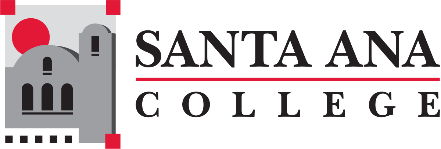 2019 Fall Dual Enrollment: Samueli AcademyTERMSection NameUnitsCen EnrCur EnrCenFTESCurFTESPathwayEmbeddedOnlineHybridAfterschoolSAUSD TEACHERSAC FACULTY2019FABus. App-179-71052333334.174.17IGETC PathwayXX2019FACounseling-116-77069 334333.663.55IGETC PathwayXX2019FAChild Dev.-120A-77084326262.472.47Teach PathwayXX2019FA​English-101-70798​418182.562.56IGETC PathwayXX2019FA​​English-101-70799​417172.472.47IGETC PathwayXX2019FASpanish-101-73186​530304.744.74IGETC PathwayXX2019FA​Math-219-​79201419192.402.40IGETC PathwayXX2019FA​KNAC-123-79287133333.553.55IGETC PathwayXXX2019FAAstronomy-110-71469355525.224.93IGETC PathwayXX2019FATheatre Arts 100-76348318181.941.94IGETC PathwayXX2019FAPsychology 100-79138322222.372.37IGETC PathwayXXTOTALTOTALTOTAL30530135.5535.15522347TERMSection NameUnitsCen EnrCur EnrCenFTESCurFTESPathwayEmbeddedOnlineHybridAfterschoolHS TEACHERSAC FACULTYSchool2019FAEnglish-101-70796439394.934.93IGETC PathwayXXGodinez2019FAEnglish-101-70797436364.554.55IGETC PathwayxXGodinez2019FAMath-105-79296421212.262.26IGETC PathwayXXGodinez2019FAMath-105-79191429293.123.12IGETC PathwayxxGodinez2019FAEnglish-101-70801437377.027.02Teach PathwayxxSegerstrom2019FACMPR-112-77505330282.852.85Computer Science Pathway xxSegerstrom2019FACHST-101-79603333333.553.55IGETC PathwayXXALA-EC2019FABusiness-100-70605315151.901.90BusinessPathwayxxValley2019FABusiness-100-70606330293.793.67BusinessPathwayxxValley2019FACulinary-140-73426322223.973.97Culinary PathwayxxValley2019FABIOL-190-79297335273.762.90Biotech PathwayxxMagnolia Science Academy-Santa Ana2019FABA-179-76054349494.654.65IGETC PathwayxxSantiago HS (GGUSD)2019FAART-195-77746318182.502.50DMA PathwayxxOCSATotalTotalTotal39438348.8547.87701585TERMSection NameUnitsCen EnrCur EnrCenFTESCurFTESPathwayEmbeddedOnlineHybridAfterschoolSAMUELI TEACHERSAC FACULTY2019FAMath-105-79139432323.443.44IGETC PathwayxX2019FAMath-105-79145413131.401.40IGETC PathwayxX2019FAGEOG-100-76081323232.472.47IGETC PathwayxX2019FAART-195-76343326263.623.62IGETC PathwayXX2019FAART-195-76344331314.314.31IGETC PathwayXX2019FAART-195-76345323233.203.20IGETC PathwayxX2019FAART-195-76347321212.922.92IGETC PathwayxXTotalTotalTotal16916921.3621.367000522019 FALL DUAL ENROLLMENT2019 FALL DUAL ENROLLMENT2019 FALL DUAL ENROLLMENT2019 FALL DUAL ENROLLMENT2019 FALL DUAL ENROLLMENT2019 FALL DUAL ENROLLMENTSchool DistrictTotal SectionsCen EnrCur EnrCenFTESCurFTESFTEFFaculty LoadGROSS ACHIEVED REVENUETOTAL INSTRUCTOR COSTNET 
ACTUAL 
REVENUENET ACHIEVED REVENUESAUSD2159759073.4972.97163.1509%$379,222.07 $61,443.21 $314,225.83 $317,778.85 GGUSD149494.654.6523.320%$23,269.76 $3,486.78 $19,782.98 $19,782.98 OCSA118182.502.509.626%$12,510.63 $4,300.78 $8,209.85 $8,209.85 Magnolia Science Academy-Santa Ana135273.762.9014.520%$18,815.98 $3,660.66 $10,851.67 $15,155.32 Samueli academy 716916921.3621.3636.6164%$106,890.78 $7,321.32 $99,569.46 $99,569.46 Total Sections31868853105.76104.38247.1739%$540,709.22 $80,212.75 $452,639.79 $460,496.46 